Introduction and Practice in Functional Behavior Assessment and Behavior Support Planning (FBA/BSP)

From FBA to BSP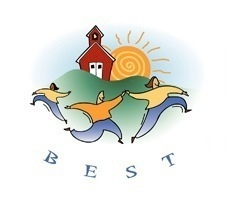 Planning WorkbookSchool: _____________________________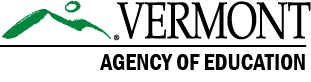 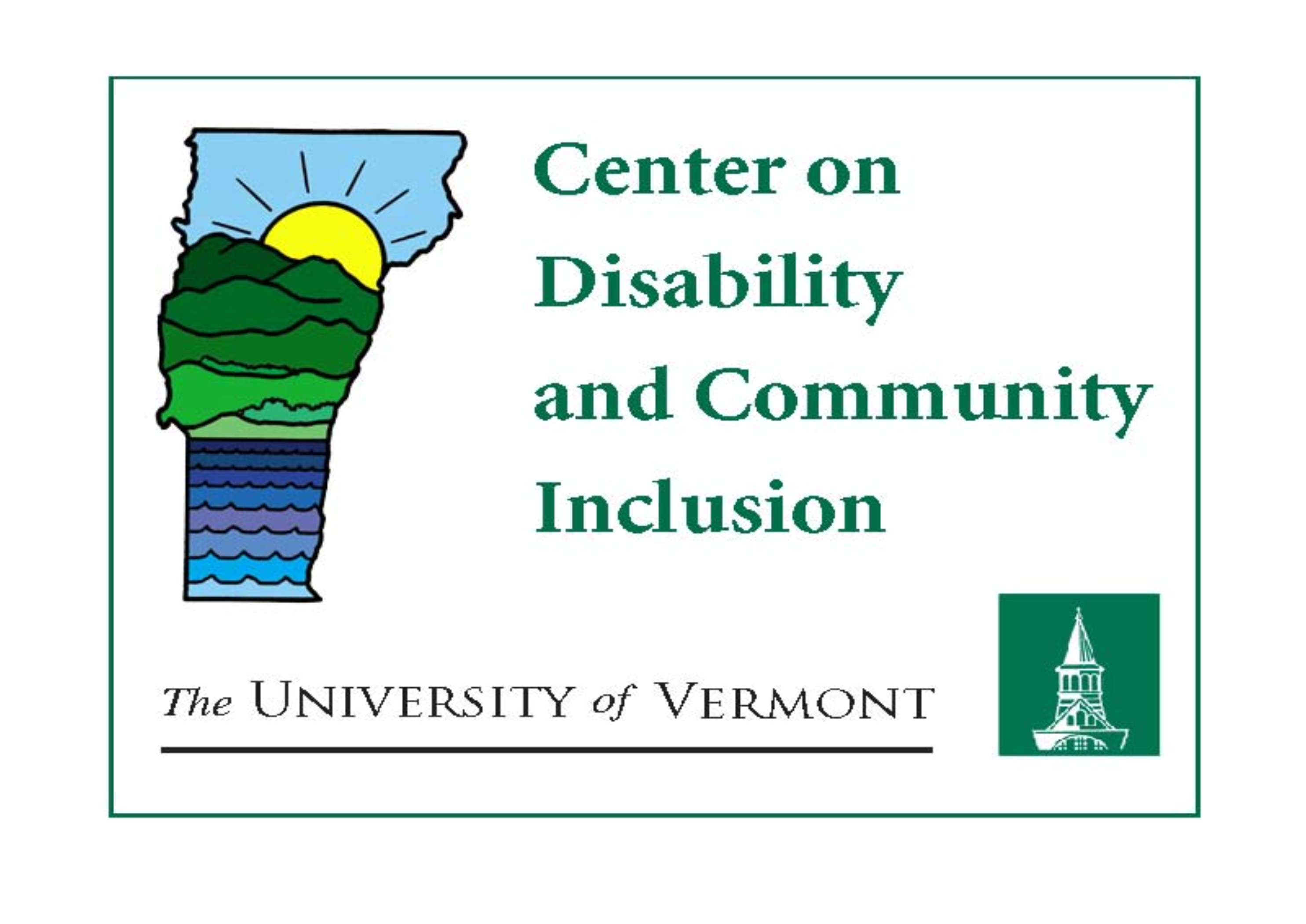 Who makes the referral?How is the referral made?Where or to whom does the referral go?Who or what group reviews the referral to see if a simple Functional Behavior Assessment (FBA) needs to be done?Who schedules the simple FBA and informs the teachers as well as others who need to know?Who completes the simple FBA?Who or what group develops the simple Behavior Support Plan (BSP)?When and by whom is the BSP reviewed to see if it’s working?Who else needs to be trained to complete a simple FBA/BSP?A) Please write an observable and measurable definition for the behaviors below:Jeff is always disruptive in morning meeting.Disruptive:  _______________________________________________________Hailey is constantly non-compliant during math.Off-task:  ________________________________________________________Chris is often defiant around paraprofessionals.Defiant:  _________________________________________________________Brandon is sometimes angry and hostile toward male peers.Angry and hostile:  _________________________________________________Alexis frequently uses inappropriate language in the cafeteria.Inappropriate language:  ____________________________________________________________________________________________________________B) Please write an observable and measurable definition of your student’s behavior.  Review the F-BSP Protocol; Step 1: Description of Behavior________________________________________________________________________________________________________________________________A.  SCENARIO #1:  AJDuring passing period in the hallway before recess, when peers tease him about the way he limps when he walks, AJ calls them names and hits them.A.  SCENARIO #2:  BEAIn math class, Bea stares off into space and doesn’t respond to teacher directions when she is given a difficult math problem to complete.B.  Identify the Behavior and Consequence for your student (below).  Also, Review FBSP-Protocol, Step 1:  Description of AntecedentA.  SCENARIO #1:  JOEJoe throws his pencil and rips his paper during math whenever he is given double-digit math problems.  This results in him getting sent to the office.A.  SCENARIO #2:  NANCYNancy cries during reading time when she is asked to work by herself.  This results in a teacher sitting and reading with her.B:  Identify the ABC’s of Your Student (below).  Also, Review FBSP-Protocol, Step 1:  Description of Antecedent and ConsequencesSCENARIO #1:  MIKEWhen asked to sit with his peers during morning circle, Mike pulls the hair of the girl sitting next to him.  The teacher tells Mike to go back to sit at his desk.SCENARIO #2:  Your StudentSCENARIO #1:  JASONWhen Jason is assigned to outline a book chapter in Language Arts, he often argues, refuses to work, and uses profanity … which results in him being sent to the office for “disrespect.”  This behavior is more likely if Jason has had an altercation with a peer on the bus on the way to school that morning.SCENARIO #2:  MICHELLEDuring story time when the teacher asks other students questions, Michelle blurts out responses or begins crying if she is not called on.  When this happens, the educational assistant moves in closely and talks privately to Michelle in an effort to calm her.  This is most likely to happen on days when Michelle has not had her medication.Complete the behavior pathway for your studentCreate your hypothesis statement __________’S BEHAVIOR PATHWAY               (your student’s initials)Hypothesis Statement for your student:“During _____________________________________________,                                      (the routine or location)When _______________________________________________,       (summarize the antecedents here)he/she will ____________________________________________                     (summarize the problem behavior here)in order to __________________________________________.”                    (summarize the function here)This behavior is more likely to occur if ____________________.                                                       (summarize setting event here)As a team, debrief the additional information you gained as a result of interviewing team members back at school and conducting observations.  Discuss the things you found useful and the questions that arose as a result of using the F-BSP Protocol.Finalize your hypothesis statement.Identify the desired behavior you ultimately want your student to demonstrate in the long-runIdentify an alternative behavior that …serves the same function as the problem behavioris easier to do and more efficient than the problem behavioris socially acceptableRecord your student’s behavior pathway below.  Post the competing pathway on the laminated chart.  Prepare to present your student’s competing pathway to others. If your team has been able to identify any setting events, use the space below or your F-BSP Protocol to identify the setting event strategies or structural changes that could be made to the student’s day or to the classroomIn the space below or on your F-BSP Protocol, identify and describe a few antecedent strategies for your student that will …prevent or modify the “triggers” andprompt the alternative/desired behaviorsIn the space below or on your F-BSP Protocol, summarize how you’ll teach, practice, and prompt Alternative and Desired behaviors for your student.  Consider the following …observable definition of behaviorexamples and non-examplesteach, model and reinforceschedule review and practice of the skill/behavior regularlyIn the space below or on your F-BSP Protocol, identify and describe the consequence strategies for your student that will …reinforce alternative and desired behaviors according to function, andminimize reinforcement of problem behaviors through redirection or extinctionComplete Steps 7 and 8 on the F-BSP ProtocolSETTING EVENT STRATEGIESANTECEDENT STRATEGIESBEHAVIOR TEACHING STRATEGIESCONSEQUENCE STRATEGIESSETTING EVENT STRATEGIESANTECEDENT STRATEGIESBEHAVIOR TEACHING STRATEGIESCONSEQUENCE STRATEGIESSETTING EVENT STRATEGIESANTECEDENT STRATEGIESBEHAVIOR TEACHING / PROMPTING STRATEGIESCONSEQUENCE STRATEGIESSETTING EVENT STRATEGIESANTECEDENT STRATEGIESBEHAVIOR TEACHING STRATEGIESCONSEQUENCE STRATEGIES